Reformierte Kirchen Bern-Jura-SolothurnSuchergebnisse für "Zeit"Autor / TitelJahrMedientypSignatur / Standort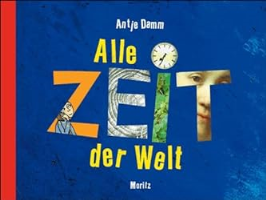 Damm, AntjeAlle Zeit der Welt2015BilderbuchZeit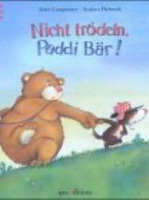 Langreuter, JuttaNicht trödeln, Paddibär!2003BilderbuchZeit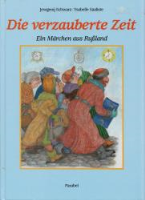 Schwarz, JewgenijDie verzauberte Zeit1990BilderbuchZeit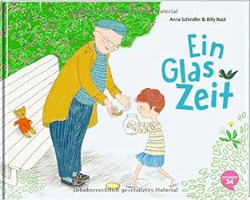 Schindler, AnnaEin Glas Zeit2015BilderbuchZeit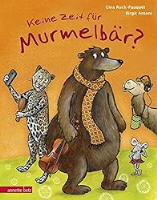 Ruck-Pauquèt, GinaKeine Zeit für Murmelbär?2017BilderbuchZeit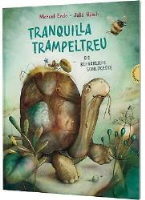 Ende, Michael 1929-1995Tranquilla Trampeltreu : Die beharrliche Schildkröte2022BilderbuchZeit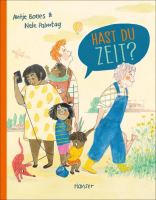 Bones, Antje 1970-Hast du Zeit?2024BilderbuchZeit